Name: ______________________________________________________	Block: 1st, 3rd, or 4th 	 Week of: November 18th – 22nd, 2013Monday  Nov. 18thTuesday  Nov. 19thWednesday  Nov. 20th Thursday  Nov. 21stFriday  Nov. 22ndConvert to a fraction and simplify:Convert to a fraction and simplify:Convert to a fraction and simplify:Convert to a fraction and simplify:History Field Trip TodayTurn in warm-up on Thursday.Solve for .Solve for .Solve for .Solve for .History Field Trip TodayTurn in warm-up on Thursday.Determine if the sequence is arithmetic or geometric and find the common difference or common ratio.Determine if the sequence is arithmetic or geometric and write a variable expression that represents the sequence.Determine if the sequence is arithmetic or geometric and find the common difference or common ratio.Determine if the sequence is arithmetic or geometric and write a variable expression that represents the sequence.History Field Trip TodayTurn in warm-up on Thursday.Problem #4 is on the back of the sheet.Problem #4 is on the back of the sheet.Problem #4 is on the back of the sheet.Problem #4 is on the back of the sheet.History Field Trip TodayTurn in warm-up on Thursday.Monday November 18thWhich function rule is represented by the graph below?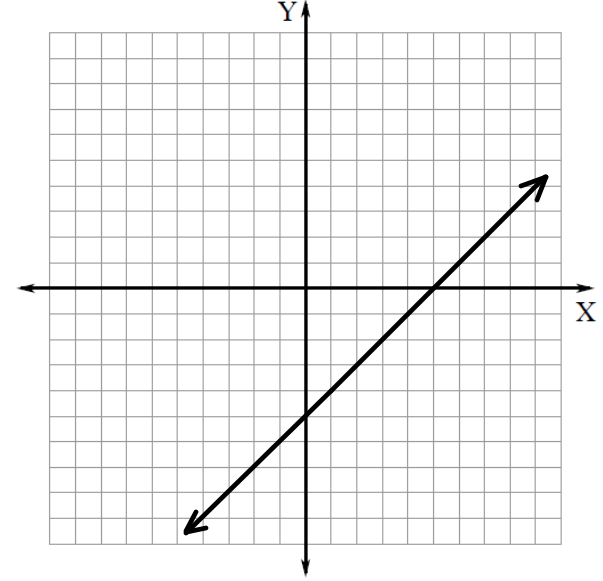 Tuesday November 19th  Which function rule is represented by the graph below?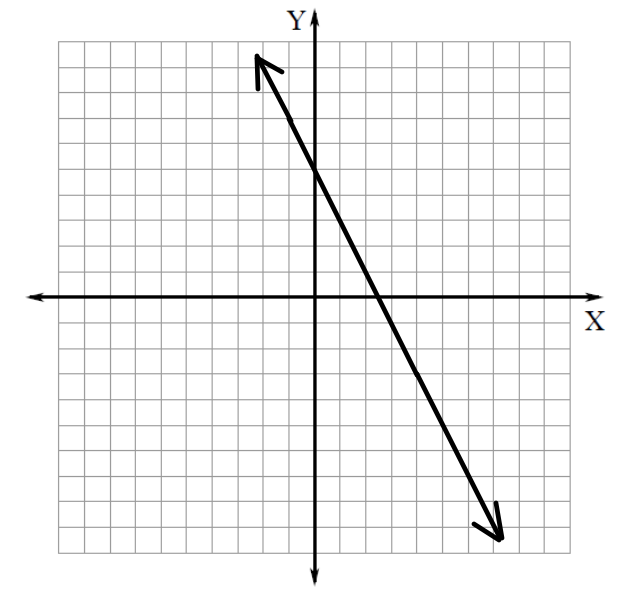 Wednesday November 20th Which function rule is represented by the graph below?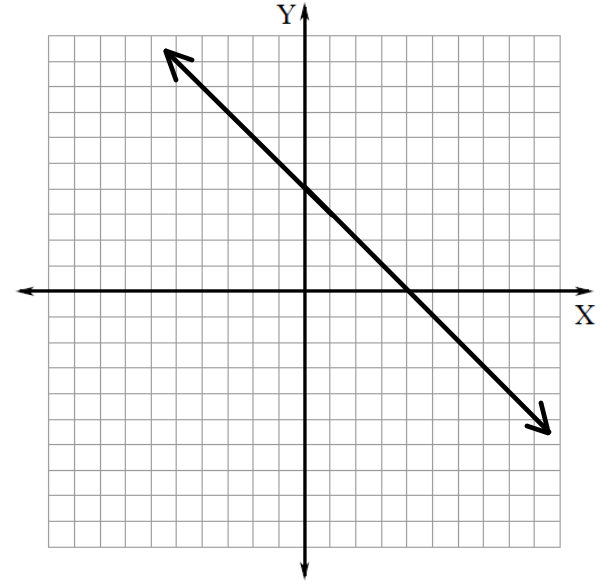 Thursday November 21st Which function rule is represented by the graph below?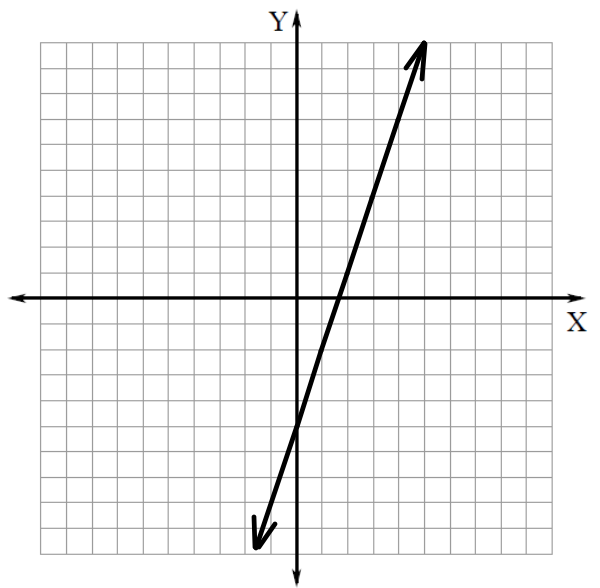 